V	Dotazník uchazeče o zaměstnáníDotazník uchazeče o zaměstnáníDotazník uchazeče o zaměstnáníDotazník uchazeče o zaměstnáníDotazník uchazeče o zaměstnáníDotazník uchazeče o zaměstnáníDotazník uchazeče o zaměstnáníDotazník uchazeče o zaměstnáníDotazník uchazeče o zaměstnáníDotazník uchazeče o zaměstnání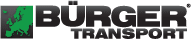 Dotazník uchazeče o zaměstnáníDotazník uchazeče o zaměstnáníDotazník uchazeče o zaměstnáníDotazník uchazeče o zaměstnáníDotazník uchazeče o zaměstnáníOsobní údaje:Osobní údaje:Osobní údaje:Osobní údaje:Dotazník uchazeče o zaměstnáníDotazník uchazeče o zaměstnáníDotazník uchazeče o zaměstnáníDotazník uchazeče o zaměstnáníDotazník uchazeče o zaměstnáníJméno:Příjmení:Datum narození:Datum narození:Pohlaví:Pohlaví:Trestní bezúhonnost:Trestní bezúhonnost:Kontaktní údaje:Kontaktní údaje:Kontaktní údaje:Kontaktní údaje:Ulice:Město:PSČ:Telefon:Email:Zájem o pozici:Zájem o pozici:Pracovní úvazek:Pracovní úvazek:HPPVedlejšíDPP*nehodící se škrtněte*nehodící se škrtněte*nehodící se škrtněte*nehodící se škrtněteDatum možného nástupu:Datum možného nástupu:Datum možného nástupu:Vzdělání:Nejvyšší dosaženéŠkola:od roku:do roku:Obor (zaměření):Obor (zaměření):Předchozí zaměstnání:Předchozí zaměstnání:Předchozí zaměstnání:oddoZaměstnavatelZaměstnavatelZaměstnavatelZaměstnavatelPozicePozicePoziceZnalosti/dovednosti:Znalosti/dovednosti:Znalosti/dovednosti:jazyk:úroveň znalosti:úroveň znalosti: základní - pokročilá - komunikativní základní - pokročilá - komunikativní základní - pokročilá - komunikativníjazyk:úroveň znalosti:úroveň znalosti: základní - pokročilá - komunikativní základní - pokročilá - komunikativní základní - pokročilá - komunikativníjazyk:úroveň znalosti:úroveň znalosti: základní - pokročilá - komunikativní základní - pokročilá - komunikativní základní - pokročilá - komunikativníjazyk:úroveň znalosti:úroveň znalosti: základní - pokročilá - komunikativní základní - pokročilá - komunikativní základní - pokročilá - komunikativníŘidičský průkaz:Řidičský průkaz:AnoNeDigitální karta:Digitální karta:AnoNe*nehodící se škrtněteSkupiny:Skupiny:ADR:ADR:AnoNe*nehodící se škrtněteProfesní průkaz:Profesní průkaz:AnoNePsycholog. vyšetření:Psycholog. vyšetření:AnoNe*nehodící se škrtněteŠkolení/kurzy:Školení/kurzy:Vyplněním a podepsáním tohoto dotazníku souhlasím se zpracováním těchto údajů podle platného zákona o ochraně osobních údajů ve prospěch společnosti BÜRGER Transport s.r.o.Vyplněním a podepsáním tohoto dotazníku souhlasím se zpracováním těchto údajů podle platného zákona o ochraně osobních údajů ve prospěch společnosti BÜRGER Transport s.r.o.Vyplněním a podepsáním tohoto dotazníku souhlasím se zpracováním těchto údajů podle platného zákona o ochraně osobních údajů ve prospěch společnosti BÜRGER Transport s.r.o.Vyplněním a podepsáním tohoto dotazníku souhlasím se zpracováním těchto údajů podle platného zákona o ochraně osobních údajů ve prospěch společnosti BÜRGER Transport s.r.o.Vyplněním a podepsáním tohoto dotazníku souhlasím se zpracováním těchto údajů podle platného zákona o ochraně osobních údajů ve prospěch společnosti BÜRGER Transport s.r.o.Vyplněním a podepsáním tohoto dotazníku souhlasím se zpracováním těchto údajů podle platného zákona o ochraně osobních údajů ve prospěch společnosti BÜRGER Transport s.r.o.Vyplněním a podepsáním tohoto dotazníku souhlasím se zpracováním těchto údajů podle platného zákona o ochraně osobních údajů ve prospěch společnosti BÜRGER Transport s.r.o.Vyplněním a podepsáním tohoto dotazníku souhlasím se zpracováním těchto údajů podle platného zákona o ochraně osobních údajů ve prospěch společnosti BÜRGER Transport s.r.o.Vyplněním a podepsáním tohoto dotazníku souhlasím se zpracováním těchto údajů podle platného zákona o ochraně osobních údajů ve prospěch společnosti BÜRGER Transport s.r.o.Vyplněním a podepsáním tohoto dotazníku souhlasím se zpracováním těchto údajů podle platného zákona o ochraně osobních údajů ve prospěch společnosti BÜRGER Transport s.r.o.Vyplněním a podepsáním tohoto dotazníku souhlasím se zpracováním těchto údajů podle platného zákona o ochraně osobních údajů ve prospěch společnosti BÜRGER Transport s.r.o.Vyplněním a podepsáním tohoto dotazníku souhlasím se zpracováním těchto údajů podle platného zákona o ochraně osobních údajů ve prospěch společnosti BÜRGER Transport s.r.o.Vyplněním a podepsáním tohoto dotazníku souhlasím se zpracováním těchto údajů podle platného zákona o ochraně osobních údajů ve prospěch společnosti BÜRGER Transport s.r.o.Vyplněním a podepsáním tohoto dotazníku souhlasím se zpracováním těchto údajů podle platného zákona o ochraně osobních údajů ve prospěch společnosti BÜRGER Transport s.r.o.Vyplněním a podepsáním tohoto dotazníku souhlasím se zpracováním těchto údajů podle platného zákona o ochraně osobních údajů ve prospěch společnosti BÜRGER Transport s.r.o.Vyplněním a podepsáním tohoto dotazníku souhlasím se zpracováním těchto údajů podle platného zákona o ochraně osobních údajů ve prospěch společnosti BÜRGER Transport s.r.o.Vyplněním a podepsáním tohoto dotazníku souhlasím se zpracováním těchto údajů podle platného zákona o ochraně osobních údajů ve prospěch společnosti BÜRGER Transport s.r.o.Vyplněním a podepsáním tohoto dotazníku souhlasím se zpracováním těchto údajů podle platného zákona o ochraně osobních údajů ve prospěch společnosti BÜRGER Transport s.r.o.